MÅNEDSPLAN FOR BRYNELUNDEN OPEN BARNEHAGEFEBRUAR 2024.Heimeside: www.minbarnehage.no/brynelunden    MANDAG    TYSDAG    TORSDAG1.2.Samling 10.30. (M)Kl 1145: Samling for (LØVEGJENGEN (Frå 2 år) (E)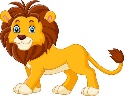 5.2Musikk samling kl 10.30 (M)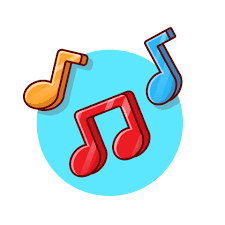 6.2.Samling kl.10.30 (E)Kl 1200 Babytreff m/sang (M)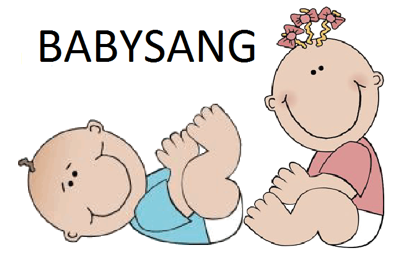 8.2. Samling 10.30. (M)Kl 1145: Samling forLØVEGJENGEN (Frå 2 år) (E)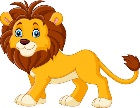 12.2  Eventyr samling kl. 10.30.(E)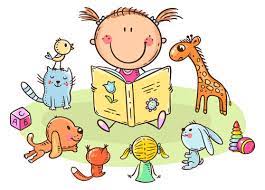 Påmeldingsfrist karneval13.2.Samling kl.10.30.(M)Kl 1200 Babytreff m/sang (E)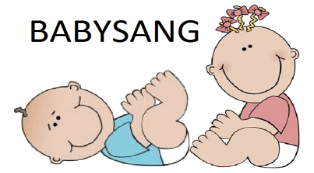 15.2. Samling 1030 (E)Kl 1145: Samling for LØVEGJENGEN (Frå 2 år)(M )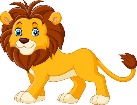 19.2.
Musikk samling kl.10.30. (M)20.2..Samling kl.10.30.(E)KARNEVAL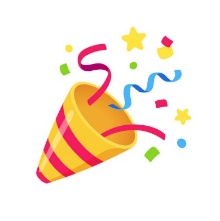 22.2. 10.30BURSDAGSAMLING for desember og januar barn.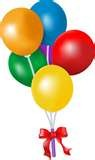 26.2. Eventyr samling kl. 10.30.(E)27.2 Samling kl.10.30 .(M)Kl 1200 Babytreff m/sang (E)29.2. Samling kl.10.30. (M)Kl 1145: Samling for LØVEGJENGEN (Frå 2 år) (E )